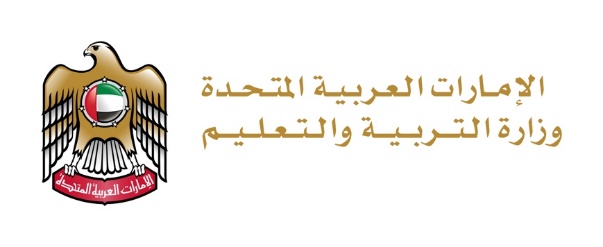 التوزيع الزمني للخطة الفصلية الفصل الدراسي الثاني لعام 2017/2018الفصل الثانيالصف السادس  الصف السادس  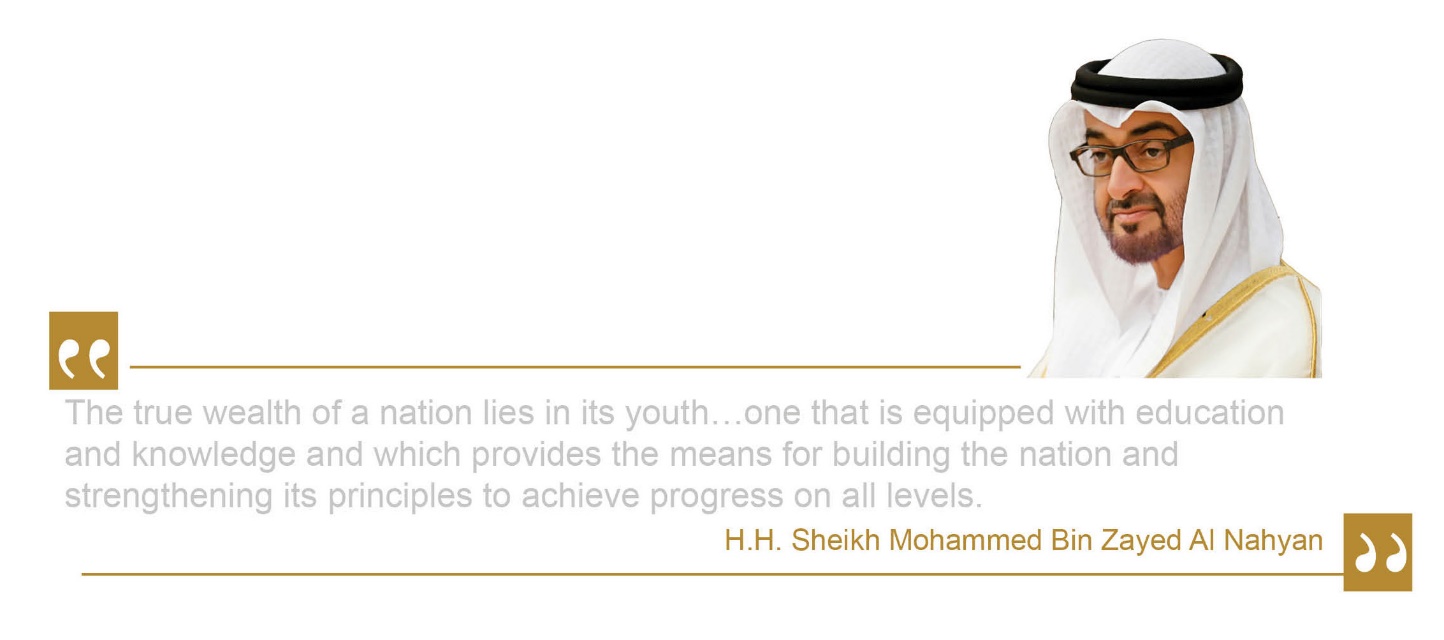 رقم المعيار  نواتج التعلم  الأهداف التعليمية للدرس الدرس الوحدة الحصة الدراسيةالأسبوع •ماأوجه الاختلاف بين التركيز و الذائبية؟6.1 خواص المحاليل6- المخاليط،والذائبية،والمحاليلالحمضيةوالقاعدية2الأول14/01/2018•كيفي مكنأنتتغيّرذائبيةالمُذاب؟6.1 خواص المحاليل6- المخاليط،والذائبية،والمحاليلالحمضيةوالقاعدية2الأول14/01/2018• ماالذييحدثعندذوبانالأحماضوالقواعدفيالماء؟6.2 المحاليلالحمضيةوالقاعدية6- المخاليط،والذائبية،والمحاليلالحمضيةوالقاعدية2الأول14/01/2018•كيفيؤثرتركيزأيوناتالهيدرونيومفيالرقمالهيدروجيني pH6.2 المحاليلالحمضيةوالقاعدية6- المخاليط،والذائبية،والمحاليلالحمضيةوالقاعدية2الثاني21/01/2018•كيفيؤثرتركيزأيوناتالهيدرونيومفيالرقمالهيدروجيني pH6.2 المحاليلالحمضيةوالقاعدية6- المخاليط،والذائبية،والمحاليلالحمضيةوالقاعدية2الثاني21/01/2018• ماالطرائقالتييمكناستخدامهالقياسالرقمالهيدروجيpH6.2 المحاليلالحمضيةوالقاعدية6- المخاليط،والذائبية،والمحاليلالحمضيةوالقاعدية2الثاني21/01/2018• ماالخصائصالتيتتشاركهاجميعالكائناتالحية؟7.1 خصائصالحياة7-استكشافالحياةوتصنيفالكائناتالحية2الثاني21/01/2018• ماالطرقالمستخدَمةفيتصنيفالكائناتالحيةإلى مجموعات؟7.2 تصنيفالكائناتالحية7-استكشافالحياةوتصنيفالكائناتالحية1الثالث28/01/2018•لماذايكونلكلنوعاسمعلمي؟7.2 تصنيفالكائناتالحية7-استكشافالحياةوتصنيفالكائناتالحية1الثالث28/01/2018• كيفغيّرَتالمجاهرأفكارناعنالكائناتالحية؟7.3 استكشافالحياة7-استكشافالحياةوتصنيفالكائناتالحية1الثالث28/01/2018•ماأنواعالمجاهروكيفيمكنالمقارنةفيمابينها؟7.3 استكشافالحياة7-استكشافالحياةوتصنيفالكائناتالحية1الثالث28/01/2018• كيفتطورفهمالعلماءللخلايا؟8.1 الخلاياوالحياة8- بنيةالخليةووظيفتها1الثالث28/01/2018•ماالموادالأساسيةالتيتتكوّنمنهاالخلايا؟8.1 الخلاياوالحياة8- بنيةالخليةووظيفتها1الثالث28/01/2018ماأوجهالشبهوالاختلافبينالخلايابدائيةالنواةوالخلايا•حقيقيةالنواة؟8.2 الخلية8- بنيةالخليةووظيفتها2الرابع4-8/02/2018ماأوجهالشبهوالاختلافبينالخلايابدائيةالنواةوالخلايا•حقيقيةالنواة؟8.2 الخلية8- بنيةالخليةووظيفتها2الرابع4-8/02/2018•ماوظيفةكلّمنالتراكيبالموجودةفيالخلية؟8.2 الخلية8- بنيةالخليةووظيفتها2الرابع4-8/02/2018• كيفتدخلالموادإلىالخلاياوتغادرها؟8.2 الخلية8- بنيةالخليةووظيفتها6الخامس11-15/02/2018•كيفيؤثّرحجمالخليةفينقلالمواد؟8.3 انتقالموادالخلية8- بنيةالخليةووظيفتها6الخامس11-15/02/2018• كيفتحصلالخليةعلىالطاقة؟8.4  الخلاياوالطاقة8- بنيةالخليةووظيفتها3السادس18/02/2018• كيفتنتجبعضالخلاياجزيئاتالغذاء؟8.4  الخلاياوالطاقة8- بنيةالخليةووظيفتها3السادس18/02/2018• مميتكونالغلافالجويوماهيطبقاته؟9.1  أنظمةكوكبالأرض9- الأرض ... كوكبُنا3السابع 25/02/2018• كيفيتمتوزيعالمياهفيالغلافالمائي؟9.1  أنظمةكوكبالأرض9- الأرض ... كوكبُنا3السابع 25/02/2018• ماأنظمةكوكبالأرض؟9.1  أنظمةكوكبالأرض9- الأرض ... كوكبُنا3الثامن4-8/03/2018•ماهيمكوناتالغلافالصخريوماطبقاته؟9.1  أنظمةكوكبالأرض9- الأرض ... كوكبُنا3الثامن4-8/03/2018• كيفتوضحدورةالماءتفاعلاتأنظمةكوكبالأرض؟9.2 تفاعلاتأنظمةكوكبالأرض9- الأرض ... كوكبُنا3التاسع11-15/03/2018•كيفيوضحالطقستفاعلاتأنظمةكوكبالأرض؟9.2 تفاعلاتأنظمةكوكبالأرض9- الأرض ... كوكبُنا3التاسع11-15/03/2018•كيفتوضحدورةالصخورتفاعلاتأنظمةكوكب الأرض؟9- الأرض ... كوكبُنا3العاشر18-22/03/2018 مراجعة الكتاب صفحة (       ) 9- الأرض ... كوكبُنا3العاشر18-22/03/2018  الصفحات الدرس الوحدة عدد الحصص الدراسية الأسبوع 11-4 دراسة حالة  أساليب العلوم  3الأول  14-21  ساروق الحديد  أساليب العلوم  3 الأول  32-40 أدوات التكنولوجيا  التكنولوجيا وعملية التصميم 2 الثاني 45-52 المواد وخواصها  التكنولوجيا وعملية التصميم 2 الثاني 55-64 67-74 عملية التصميم  الأنظمة التكنولوجية  التكنولوجيا وعملية التصميم 2الثاني 84-95 أشكال الطاقة  الطاقة والشغل والآلات البسيطة 6 الثالث 96-99  تحولات الطاقة والشغل  الطاقة والشغل والآلات البسيطة 6 الرابع  100-105 تحولات الطاقة والشغل  الطاقة والشغل والآلات البسيطة 6 الخامس 106-110 الآلات  الطاقة والشغل والآلات البسيطة 6 السادس  111-121 الآلات6 السابع 122-138 المواد الكيميائية  والمخاليطالمادة والذرات  6 الثامن  140-147 بنية الذرةالمادة والذرات  6 التاسع  148-155 -بنية الذرةالمادة والذرات  6 العاشر 156-169 صفحات مكرر طباعتهم170-184 المادة وخواصها -المادة :الخواص وتغيراتها  6 الحادي عشر 186-192 المادة وتغيراتها -المادة :الخواص وتغيراتها  6 الثاني عشر  193-203 المادة وتغيراتها + مراجعاتالمادة :الخواص وتغيراتها  6 الثالث عشر  